Получатель Наименование: ИП Солянова Ольга Владимировна Услуга: ОПЛАТА ПО РЕКВИЗИТАМ ИНН: 525629039209 Счет: 40802810929120000697  Банк получателя Наименование: ФИЛИАЛ "НИЖЕГОРОДСКИЙ" АО "АЛЬФА-БАНК" БИК: 042202824 Корсчет: 30101810200000000824 Счет списания: •••• 4377  [Maestro]  руб. Комиссия: 6,97 руб.  Детали платежа К/С: 30101810200000000824 Банк получателя: ФИЛИАЛ "НИЖЕГОРОДСКИЙ" АО "АЛЬФА-БАНК" Назначение платежа: оплата за заказ № 326324/179274 Сумма платежа: 697.00 руб. Статус платежа : Исполнен Нижегородское головное отделение №9042
БИК:042202603
Корр.Счет: 30101810900000000603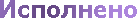 13.03.2017 